Кроссворд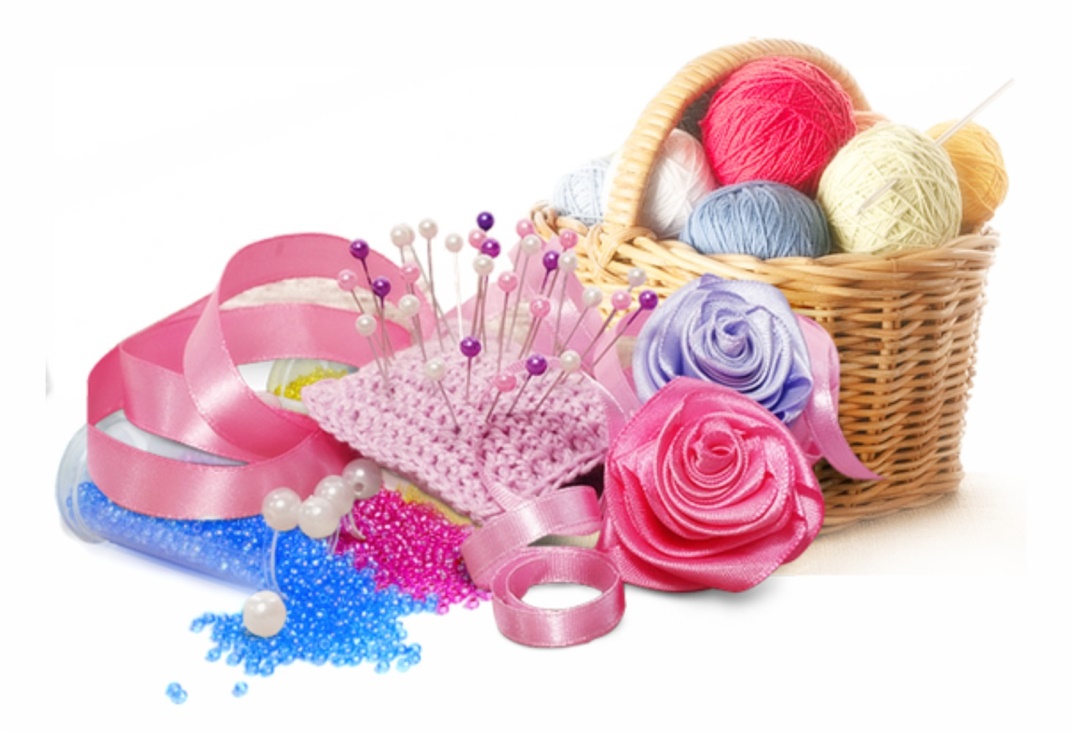 Вопросы к кроссвордуПо горизонтали:1.Вид рукоделия. Изготовление  поделок, цветов и др. из бисера?3. Материал для плетения  поделок из бисера?7. Вид ручного труда, искусство выполнения вещей из ткани, ниток, шерсти, бисера  и других материалов?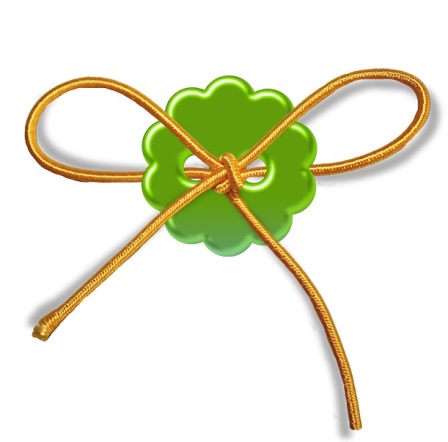 8. Расстояние между проколами иглы?11.Как называются стежки, при вышивке  на канве, с помощью мулине?12. Материал, с помощью которого делается одежда, куклы?13.Изображение на плоскости, сделанное от руки?16. Способ изготовления поделок  из бисера?17. Выкладывание бисера на клеевую основу или пластилин?По вертикали:2.Рукодельное искусство, украшать  ткань разными  стежками и узорами?4.Рисунок с графическим изображением? 5. Нитки для вышивки?6. Как называется процесс  переплетения нитей, при получении ткани?9.С ее помощью можно соединить  2 детали из ткани,  между собой?10. Колпачок,  который надевается на палец, для защиты?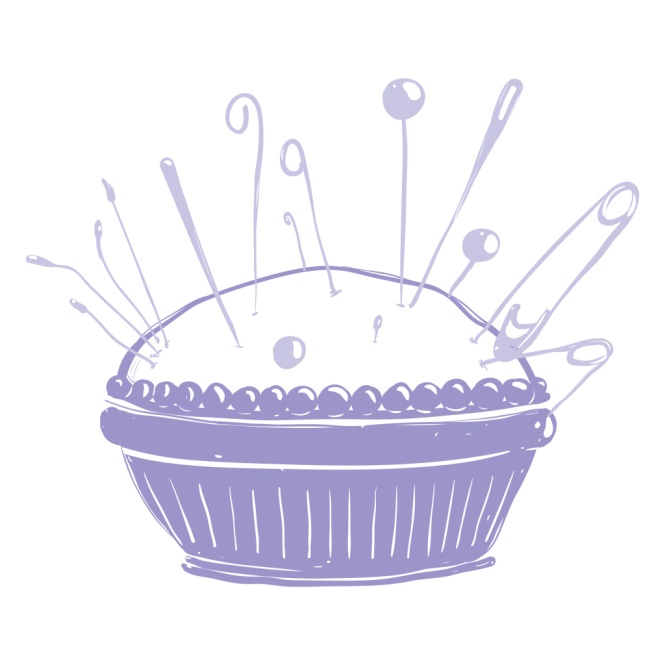 14. Маленькие декоративные элементы с отверстием для  нанизывания?15. Узкая полоска из ткани,  атласная бывает разных цветов?18. Ткань для вышивки?19. Инструмент для разрезания?20. Инструмент для шитья и  вышивкиОтветы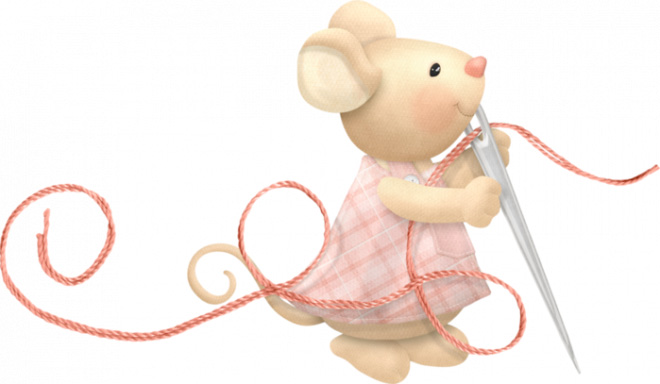 10122091448165219315611817711131012ткань20а9и144пнгб8стежки16плетение5хртасмесье2умт193проволокао15ныиклошн6еж1бисероплетениен18вкт17инкрустацияаыцанчыни7рукоделиевеса11крестикв13рисунок